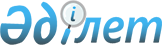 О проведении охоты на дрофу-красоткуПостановление Правительства Республики Казахстан от 9 октября 2019 года № 745
      В соответствии с Законом Республики Казахстан от 9 июля 2004 года "Об охране, воспроизводстве и использовании животного мира" Правительство Республики Казахстан ПОСТАНОВЛЯЕТ:
      1. Разрешить проведение соколиной охоты на дрофу-красотку с собственными соколами в период с 10 октября по 15 ноября 2019 года:
      1) шейху Халифу Бин Заед Аль Нахаяну (Объединенные Арабские Эмираты) на 43 (сорок три) особи дрофы-красотки на территориях Арысской и Карактауской государственной заповедной зоны республиканского значения в Туркестанской области и 90 (девяносто) особей дрофы-красотки на территории Южно-Казахстанской государственной заповедной зоны республиканского значения в Жамбылской, Кызылординской и Туркестанской областях; 
      2) шейху Суруру Бин Мухаммеду Аль Нахаяну (Объединенные Арабские Эмираты) на 43 (сорок три) особи дрофы-красотки на территории Кендерли-Каясанской государственной заповедной зоны республиканского значения в Мангистауской области;
      3) шейху Сеифу Бин Мухаммеду Аль Нахаяну (Объединенные Арабские Эмираты) на 43 (сорок три) особи дрофы-красотки на территории Кендерли-Каясанской государственной заповедной зоны республиканского значения в Мангистауской области; 
      4) шейху Джасем Бин Хамад Бин Халифа Аль Тани (Катар) на 27 (двадцать семь) особей дрофы-красотки на территории Андасайского государственного природного заказника республиканского значения в Жамбылской области и 30 (тридцать) особей дрофы-красотки на территории Жусандалинской государственной заповедной зоны республиканского значения в Алматинской и Жамбылской областях.
      2. Ставку платы за добывание одной особи дрофы-красотки установить в размере 260 месячных расчетных показателей.
      3. Административному органу СИТЕС в Республике Казахстан обеспечить ввоз в Республику Казахстан и вывоз из Республики Казахстан хищных ловчих птиц для проведения соколиной охоты с соблюдением процедур Конвенции о международной торговле видами дикой фауны и флоры, находящимися под угрозой исчезновения.
      4. Акимам Алматинской, Жамбылской, Кызылординской, Мангистауской и Туркестанской областей оказать необходимое содействие в организации указанных мероприятий.
      5. Настоящее постановление вводится в действие со дня его подписания.
					© 2012. РГП на ПХВ «Институт законодательства и правовой информации Республики Казахстан» Министерства юстиции Республики Казахстан
				
      Премьер-Министр
Республики Казахстан 

А. Мамин
